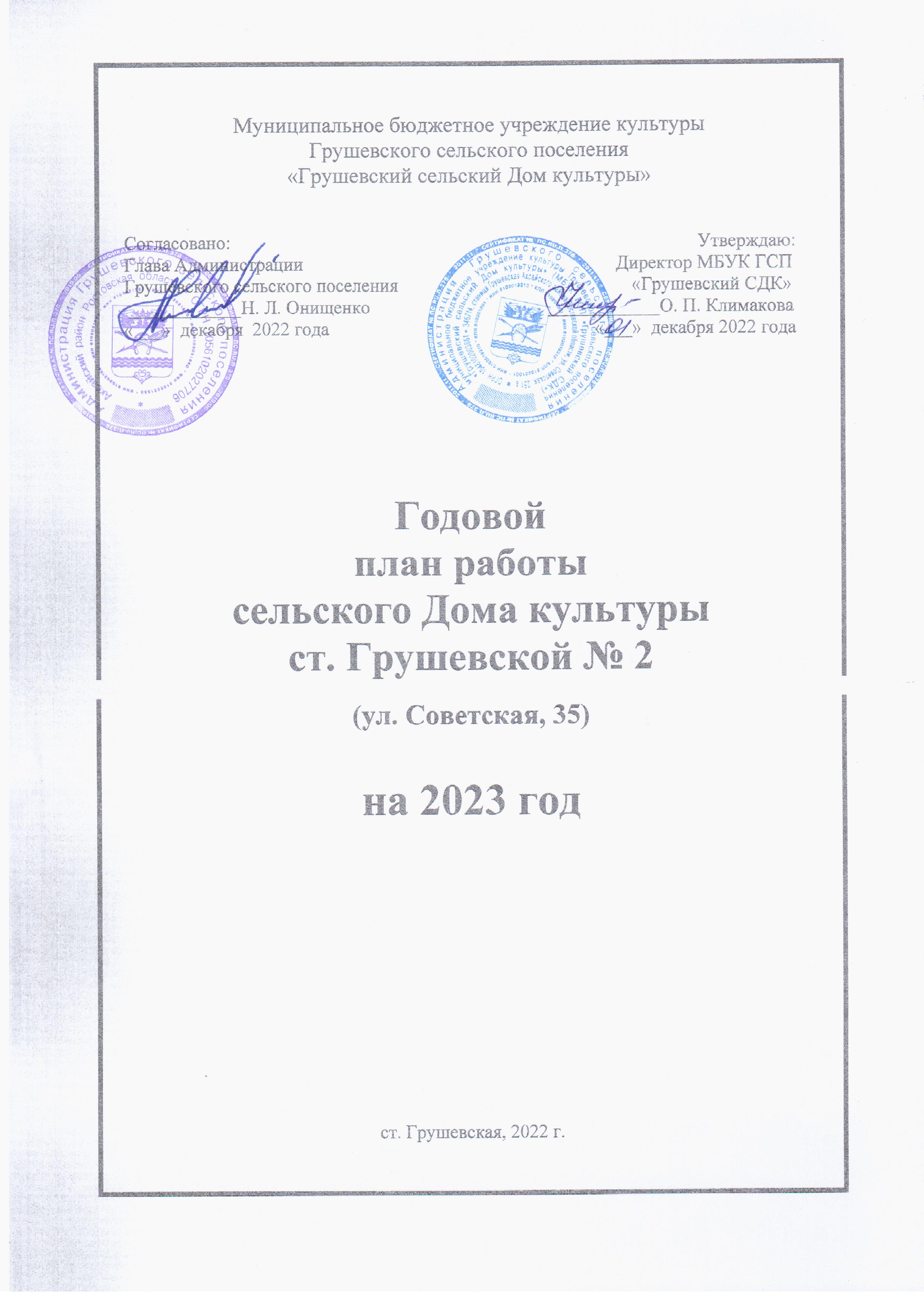 2. Паспорт учреждения.3. Анализ количественных контрольных показателей деятельности учреждения. ОСНОВНЫЕ КОНТРОЛЬНЫЕ ПОКАЗАТЕЛИ РАБОТЫ  ДК4. Содержание плана развития деятельности КДУ:     4.1. Цели и задачи на предстоящий плановый период.     Цель работы ДК:  создание условий для организации досуга и отдыха жителей села и предоставление населению разнообразных услуг социально-культурного и развлекательного характера.      Задачи:развивать духовный потенциал населения, формировать у населения устойчивое патриотическое сознание;развивать творческий и интеллектуальный потенциал населения, создавать условия для творческой самореализации личности;содействовать эстетическому и творческому воспитанию детей, подростков и молодёжи через сеть кружковой работы;продолжить работу по организации досуга детей, подростков и молодежи в период каникул;5. формировать позитивный образ жизни через проведение мероприятий,  направленных на профилактику алкоголизма и наркомании, популяризации здорового образа жизни ;6.  продолжить работу по улучшению качества проводимых мероприятий;7.  формировать культуру семейных отношений;8.  улучшать материально-техническую базу ДК.     4.2. План основных мероприятий учреждения:          1. План административно-управленческой деятельности:- рабочие планерки, совещания.           2. План кадровой работы (социальное развитие коллектива):- обучение, повышение квалификации, учебные выезды и семинары; - аттестация.   3. Организация и проведение культурно-массовых мероприятий учреждения, согласно следующим разделам:     3.1. 2023 год - Год педагога и наставника 3.2.    2023 год -  Год атамана М.И. Платова в Ростовской области     3.3. Патриотическое воспитание населения. Исторические вехи Отечества (Дни воинской славы, День Победы, День памяти и скорби, День защитников Отечества, День России, День Конституции, день Государственного флага и др.)     3.4. Профилактика асоциальных явлений в обществе и формирование здорового образа жизни (профилактика вредных привычек: Всемирный День без табака – 31 мая, Всемирный день борьбы с наркоманией и незаконным оборотом наркотиков - 26 июня и др.)     3.5. Эстетическое воспитание. Работа с семьей.     3.6.  Работа учреждений культуры по внедрению инновационных форм работы (инновационные мероприятия, проекты).     3.7. Работа по сохранению традиционной национальной культуры народов, проживающих на территории поселения (межнациональные отношения, участие в международных мероприятиях, мероприятия с участием диаспор).     3.8. Работы с несовершеннолетними, состоящими на профилактическом учете, и с семьями, находящимися в социально-опасном положении.     3.9. Работа с людьми с ограниченными физическими возможностями.     3.10. Работа учреждений культуры с волонтёрами культуры.     3.11. Краеведение. Работа с казачеством.     3.12. Экологическое просвещение населения. (День Земли, День птиц, День охраны окружающей среды, День памяти событий в Чернобыльской АЭС и др.).     3.13. Правовое просвещение населения в клубном учреждении (мероприятия по формированию правовой культуры, предвыборная кампания).     3.14. Духовность. Нравственность. Милосердие. (День Пожилого человека, День толерантности, православные праздники и др.).     3.15. Развитие традиционной народной культуры.Наличие базы данных  Таблица № 3     4. 3. Содержание деятельности клубных формирований:         - самодеятельные коллективы:         - «народные» и «образцовые» коллективы:         - любительские объединения, клубы по интересам:Содержание и работа с посетителями КДУ:Изучение интересов потребителя услуг (форма: социологические исследования, опросы, анкетирования):Наименование территории     Аксайский район,  Грушевское сельское поселениеНаименование учреждение (полное и сокращенное по уставу)Муниципальное бюджетное учреждение культуры Грушевского сельского поселения «Грушевский сельский Дом культуры» структурное подразделение сельский Дом культуры станицы Грушевской № 2, МБУК ГСП «Грушевский СДК» структурное подразделение СДК ст. Грушевской № 2УчредительАдминистрация Грушевского сельского поселенияИндекс, адрес, телефон, e-mail346713, Ростовская область, Аксайский район, ст-ца Грушевская, ул. Советская, д. 35mikhailova.na2017@yandex.ru, cherkowa-larisa@yandex.ruФ.И.О. руководителяКлимакова Оксана ПетровнаНаличие собственного сайта (адрес), аккаунты в социальных сетях (адрес)grushevski-sdk@yandex.ru  https://vk.com/public211276791Режим работы учреждения     Ежедневно с 09.00 ч. до 20.00 ч  (перерыв с 12.00 ч. до 13.40 ч.)     Среда – методический день.      Понедельник – выходной.     Последний день  месяца – санитарный день.Платные услуги, оказываемые населениюПлатных услуг нетКод АИС760160227НаименованиеВыполнено в 2021 г.Выполнено 2022 г.План на 2023 г.НаименованиеВыполнено в 2021 г.Выполнено 2022 г.План на 2023 г.количество культурно-массовых мероприятий, всего (офлайн)174174174количество культурно-массовых мероприятий в зрительных залах (офлайн)102102102количество посетителей, всего (КММ офлайн)256463460544689количество посетителей в зрительных залах (КММ офлайн)92321654320906количество культурно-массовых мероприятий на платной основе (офлайн)000количество посетителей мероприятий на платной основе, всего (офлайн)000количество культурно-досуговых формирований всего101010количество участников культурно-досуговых формирований всего192192219количество формирований самодеятельного народного творчества444количество участников формирований самодеятельного народного творчества656565количество культурно-массовых мероприятий для детей до 14 лет (офлайн)616161количество посетителей, мероприятий для детей до 14 лет  107231213216344количество культурно-досуговых формирований для детей до 14 лет 444количество участников культурно-досуговых формирований для детей до 14 лет 818181количество культурно-массовых мероприятий для молодежи от 14 до 35 лет (офлайн)737373количество посетителей, мероприятий для молодежи от 14 до 35 лет119201451818765количество культурно-досуговых формирований для молодежи от 14 до 35 лет333количество участников культурно-досуговых формирований для молодежи от 14 до 35 лет595979количество культурно-массовых мероприятий, всего (онлайн)91115количество «просмотров», всего (КММ онлайн)116601086812098№ п/пНаименование мероприятияСрок реализацииКатегория посетителейПланируемое количество посетителей1.Рабочая планерка2 раза в месяцЗаведующий структурным подразделением, художественный руководитель2№ п/пНаименование мероприятияСрок реализацииКатегория посетителейПланируемое количество посетителей1.Посещение семинаров в МБУК АР РДК «Факел»1 раза в месяцЗаведующий структурным подразделением, художественный руководитель22.Посещение семинаров-практикумов и мастер-классов в ГАУК РО ОДНТв течение годаХудожественный руководитель,хормейстер2№ п/пНаименование мероприятияСрок реализацииКатегория посетителейПланируемое количество посетителей1.Информационный стенд «2022 год – Год педагога и наставника»январь - декабрьВсе категории2.Мастер-класс  «Весенний букет учительнице»мартДети, подростки203.Познавательный час «Откуда азбука пришла»май Дети, подростки304.Игровая программа «Снова в школу мы идем»сентябрьДети, подростки305.Акция “Учителей мы вспомним и школу...”сентябрьМолодежь, взрослые306.Выставка рисунков «Букет любимому учителю»октябрьДети, подростки407.Концертная программа «Спасибо вам, учителя!»октябрьВсе категории408.Познавательно-игровая программа «День Наума Грамотника»декабрьДети, подростки30№ п/пНаименование мероприятияСрок реализацииКатегория посетителейПланируемое количество посетителей1.Информационный стенд   «2023 год -  Год атамана М.И. Платова в Ростовской области»январь –декабрьВсе категории2.Виртуальная экскурсия по Новочеркасску «Прогулки по городу»майВсе категории303.Краеведческий  час «Легенда Дона - Матвей Платов»августВсе категории304.Час мужества и славы «Герои 1812 года» сентябрьВсе категории305.Игровая программа “Казачата - славные ребята”октябрьДети, подростки30№ п/пНаименование мероприятияСрок реализацииКатегория посетителейПланируемое количество посетителей1.Акция «Блокадный хлеб»январьВсе категории802.Исторический час «Холокост. Трагедия народа»январьМолодежь303.Виртуальная экскурсия «Высота 102»февральВсе категории304.Час памяти «Боевое братство» февральМолодежь305.Поздравление воинов-афганцев на дому «Память сильнее времени»февральВзрослые16.Концертная программа «Праздник армии родной»февральВсе категории807.Конкурсная программа «Вперед, мальчишки!»февральДети, подростки308.Конкурсная программа «Звездам навстречу»апрельДети, подростки309.Познавательная программа  «Александр Невский - защитник земли русской»апрельМолодежь3010.Конкурс чтецов «Муза в солдатской шинели»апрельДети, подростки3011.Концертная программа «Весна Победы!»майВсе категории8012.Акция «Георгиевская ленточка»майВсе категории10013.Познавательно-игровая программа “Пограничная полоса”майДети, подростки3014.Устный журнал «Народов дружная семья»июньДети, подростки3015.Концертная программа «Наш дом - Россия!»июньВсе категории8016.Акция «Свеча памяти»июньВсе категории10017.Исторический час «Как началась битва за Сталинград»июльМолодежь 3018.Игровая программа «По морям, по волнам»июльДети, подростки3019.Экскурс в историю «История и традиции ВДВ»августМолодежь3020.Акция «Российская ленточка»августВсе категории10021.Творческий час «России славный триколор...»августДети, подростки2022.Урок мужества «И разогнулась Курская дуга…»августМолодежь3023.Информационный стенд «Экстремизму и терроризму - НЕТ!»сентябрьВсе категории6024.Акция “Капля жизни”сентябрьВсе категории5025.Час мужества и славы «Герои 1812 года» сентябрьМолодежь3026.Акция  «Я, ты, он, она - вместе дружная страна»ноябрьДети, подростки3027.Викторина “Мы - едины!”ноябрьМолодежь 3028.Акция «Никто не забыт, ничто не забыто»декабрьВсе категории5029.Урок мужества «Героев помним имена»декабрьМолодежь3030.Викторина «По статьям Конституция РФ»декабрьМолодежь30№ п/пНаименование мероприятияСрок реализацииКатегория посетителейПланируемое количество посетителей1.Информационный стенд «Мы за здоровый образ жизни»январь - декабрьВсе категории2.Беседа «Мода и здоровье»январь Подростки, молодежь303.Акция «Безопасный интернет»февральДети, подростки, молодежь504.Час полезных советов “Здоровый образ жизни - путь к долголетию”февральСтаршее поколение305.Выставка рисунков и плакатов «Я за ЗОЖ!»мартПодростки, молодежь506.Игровая программа «Будь здоров на сто годов»апрельДети, подростки307.Акция «Дыши легко, живи свободно»майМолодежь, взрослые508.Акция “В будущее без наркотиков»июньПодростки, молодежь509.Конкурсная программа  «Веселые старты»августДети, подростки3010.Информационный час «Алкоголь - друг или враг?»сентябрьМолодежь3011.Викторина «В плену вредных привычек»ноябрьМолодежь3012.Акция «Всё в твоих руках!»декабрьМолодежь50№ п/пНаименование мероприятияСрок реализацииКатегория посетителейПланируемое количество посетителей1.Выставка-демонстрация творческих работ «Новогодние фантазии»январьВсе категории602.Развлекательная программа «Как на Танины именины...»январьМолодежь403.Конкурсная программа «А ну-ка, девушки!»мартМолодежь404.Концертная программа «Весеннее настроение»мартВсе категории805.Развлекательная программа «Смеяться разрешается»апрельМолодежь406.Выставка-демонстрация творческих работ «Встречаем Пасху»апрельВсе категории607.Развлекательная программа “Мир! Труд! Май!”майМолодежь 308.Беседа “Все начинается с семьи”майДети, подростки309.Развлекательная программа «Здравствуй, лето!» июньДети, подростки3010.Конкурс детских творческих работ “Там на неведомых дорожках...”июньДети, подростки2011.Развлекательная программа «Гуляй, пока молодой»июньМолодежь4012.Конкурсно-игровая программа “Водные забавы”июльДети, подростки3013.Мастер-класс «Подкова на счастье» июльДети, подростки2014.Чествование семейных пар-юбиляров «И долог век любви…»июльВзрослые, пожилые2015.Концертная программа «Спасибо вам, учителя!»октябрьВзрослые4016.Творческий час «Подарок для папы»октябрьДети, подростки2017.Концертная программа «Сегодня мамин день!»ноябрьВсе категории8018.Мастер-класс “Открытка для мамы”ноябрьДети, подростки2019.Выставка-демонстрация творческих работ «Мастерицы из станицы»ноябрьВсе категории8020.Театрализованное представление «Новогодняя сказка»декабрьДети, подростки60№ п/пНаименование мероприятияСрок реализацииКатегория посетителейПланируемое количество посетителей1.Фотоквест «Поймай настроение»июльМолодежь 302.Акция «Почта добра»октябрьСтаршее поколение303.Конкурсно-игровая программа “День рождения картошки”октябрьДети, подростки30№ п/пНаименование мероприятияСрок реализацииКатегория посетителейПланируемое количество посетителей1.Устный журнал «Народов дружная семья»июньДети, подростки302.Конкурсно-игровая программа «Казачата – славные ребята»октябрьДети, подростки303.Участие в районном фестивале национальных культурноябрьВсе категории-№ п/пНаименование мероприятияСрок реализацииКатегория посетителейПланируемое количество посетителей1.Посещение несовершеннолетних на дому, ознакомление с работой клуба и приглашение в клубные формированияВ течение годаМолодежь 12.Поздравление с Днем рождения на домуВ течение годаМолодежь 13.Акция «Дыши легко, живи свободно»майМолодежь 14.Развлекательная программа «Гуляй, пока молодой» июньМолодежь 15.Акция “В будущее без наркотиков»июньМолодежь 16.Экскурс в историю «История и традиции ВДВ»августМолодежь 17.Информационный час «Алкоголь - друг или враг?»сентябрьМолодежь 18.Викторина “Мы - едины!”ноябрьМолодежь 19.Урок мужества «Героев помним имена»декабрьМолодежь 1№ п/пНаименование мероприятияСрок реализацииКатегория посетителейПланируемое количество посетителей1.Концертная программа «Весеннее настроение»мартВсе категории02.Концертная программа «Весна Победы!»майВсе категории1003.Развлекательная программа «Здравствуй, лето!» июньДети, подростки604.Чествование семейных пар-юбиляров «И долог век любви…»июльВзрослые, пожилые205.Огонек «Какие наши годы!»октябрьПожилые406.Концертная программа «Сегодня мамин день!»ноябрьВсе категории807.Выставка мастеров ДПИ «Мастерицы из станицы»ноябрьВсе категории808.Акция «Мы к вам с добром»декабрьВсе категории109.Участие в районном фестивале «Преодоление»декабрьВсе категории-10.Театрализованное представление «Новогодняя елка» декабрьДети, дети-сироты, дети-инвалиды, дети, оставшиеся без попечения родителей60№ п/пНаименование мероприятияСрок реализацииКатегория посетителейПланируемое количество посетителей1. Акция «Благодарность потомков» (уборка мест захоронения советских солдат)май, июнь,октябрьВсе категории252.Акция “Уютный дворик”апрельВсе категории253.Акция «Георгиевская ленточка»майВсе категории254.Акция «Свеча памяти»июньВсе категории255.Акция “Чистая улица”июньВсе категории256.Акция «Российская ленточка»августВсе категории25№ п/пНаименование мероприятияСрок реализацииКатегория посетителейПланируемое количество посетителей1.Информационный стенд   «2023 год -  Год атамана М.И. Платова в Ростовской области»январь –декабрьВсе категории2.Возложение цветов к Братской могиле «Не властно над памятью время»февральВсе категории603.Патриотический урок «Ростов-на-Дону – город воинской славы»февральМолодежь304.Виртуальная экскурсия по Новочеркасску «Прогулки по городу»майВсе категории305.Участие в районном фольклорном фестивале «Играет песня над Доном»май,сентябрьВзрослые-6.Участие  в межрегиональном  фестивале казачьего фольклора «Нет вольнее Дона Тихого»июнь,июль, августВзрослые-7.Фотовыставка “Родные просторы” июльМолодежь, взрослые508.Краеведческий  час «Легенда Дона - Матвей Платов»августВсе категории309.Час мужества и славы «Герои 1812 года» сентябрьВсе категории3010.Игра-путешествие «Тропинками родного края»сентябрьДети, подростки3011.Конкурсно-игровая программа «Казачата – славные ребята»октябрьДети, подростки3012.Выставка-демонстрация творческих работ «Мастерицы из станицы»ноябрьВсе категории8013.Час памяти “Кровавая неделя”ноябрьВсе категории30№ п/пНаименование мероприятияСрок реализацииКатегория посетителейПланируемое количество посетителей1.Акция «Покорми птиц зимой»январьДети, подростки202.Познавательная программа “Заповедники Ростовской области”январьМолодежь303.Экологический урок «Голубые очи планеты»мартДети, подростки304.Познавательная программа “Пернатые друзья”апрельДети, подростки305.Акция “Уютный дворик”апрельВсе категории256.Час памяти «Чернобыль - это не должно повториться»апрельВсе категории307.Акция «Чистая улица»июньВсе категории258.Турнир «Знатоки природы»июльДети, подростки309.Викторина “Зверье моё”октябрьВсе категории3010.Акция «День древонасаждений»апрель,октябрьВсе категории2511Акция “Сортируем мусор - бережем природу”ноябрьВсе категории5012.Познавательно-игровая программа «Синичкин день»ноябрьДети, подростки3013.Выставка рисунков «Зимняя сказка»декабрь Дети, подростки60№ п/пНаименование мероприятияСрок реализацииКатегория посетителейПланируемое количество посетителей1.Информационный стенд «Уголок молодого избирателя»февральМолодежь302.Правовой урок «О выборах хочу всё знать»февральМолодежь303.Информационный час “Избиратель: права и обязанности”августМолодежь 304.Акция “Пойдем на выборы!”сентябрьМолодежь, взрослые505.Беседа с элементами игры «Я - ребенок! Я имею право!»ноябрьДети, подростки306.Викторина «По статьям Конституция РФ»декабрьМолодежь30№ п/пНаименование мероприятияСрок реализацииКатегория посетителейПланируемое количество посетителей1.Познавательно-игровая «Свет Рождественской звезды»январьДети, подростки302.Мастер-класс «Рождественский ангел»январьДети, подростки203.Игровая программа «В мире вежливых наук»январьДети, подростки304.Конкурсно-игровая программа «Приходите к нам на Святки»январьДети, подростки305.Игровая программа «Весна-красна, ты нам Пасху принесла!»апрельВсе категории306.Познавательный час «Откуда азбука пришла»май Дети, подростки307.Экспресс-поздравление «С Днем социального работника»июньВзрослые 408.Познавательно-игровая программа «Троицу гуляем, лето встречаем»июньВсе категории309Чествование семейных пар-юбиляров «И долог век любви…»июльВзрослые, пожилые2010.Познавательно-игровая программа «Август Спасами богат»августДети, подростки3011.Акция “День добрых дел”сентябрьВсе категории2512.Огонек «Какие наши годы!»октябрьПожилые3013.Фотовыставка “Селфи с бабушкой и дедушкой”октябрьВсе категории3014.Беседа «Мы разные, но мы дружим»ноябрьДети, подростки4015..Акция «Мы к вам с добром»декабрьВсе категории1016.Творческий час «От сердца к сердцу» (изготовление сувениров для инвалидов»декабрьДети, подростки20№ п/пНаименование мероприятияСрок реализацииКатегория посетителейПланируемое количество посетителей1.Познавательно-игровая программа «Свет Рождественской звезды»январьВсе категории302.Фольклорные посиделки “Щедрый вечер”январьВзрослые 303.Конкурсно-игровая программа «Приходите к нам на Святки»январьДети, подростки304.Мастер-класс «Изготовление куклы Масленицы”февральДети, подростки205.Игровая программа  «Здравствуй, Масленица!»февральВсе категории306.Творческий час “Пасхальное чудо”апрельДети, подростки207.Игровая программа «Весна-красна, ты нам Пасху принесла!»апрельВсе категории308.Познавательный час «Откуда азбука пришла»майДети, подростки309.Познавательно-игровая программа «Троицу гуляем, лето встречаем»июньВсе категории3010.Конкурсная  программа «На поляне народной мудрости» июльДети, подростки3011.Познавательно-игровая программа «Август Спасами богат»августДети, подростки3012.Конкурсно-игровая программа «Казачата – славные ребята»октябрьДети, подростки3013.Познавательно-игровая программа “Синичкин день”ноябрьДети, подростки3014.Познавательно-игровая программа «День Наума Грамотника»декабрьДети, подростки30№Название картотекиНаправление1.«Солдаты России»Участники СВО на Украине2.«Всё для фронта, всё для Победы»Труженики тыла3.«Чернобыльцы»Ликвидаторы  чернобыльской аварии4.«Воины-интернационалисты»Войны, воевавшие в Афганистане5.«Участники чеченских событий»Войны, воевавшие в Чечне6.«Казачьему роду нет переводу»Многодетные семьи7. «Ах, сколько руки эти прекрасного творят»Мастера ДПИ№Полное наименование коллективаКол-во участниковВозрастная категория участниковФ.И.О. Руководителя/полностью/1.«Ручеек» (ИЗО)19 чел.Дети (от 9 до 14 лет)Михайлова Наталья Александровна2.«Сюрприз» (театральная студия)18 чел.Дети (от 8 до 14 лет)Черкова Лариса Михайловна3.«Околица» (вокал)9 чел.Взрослые (от 37 до 69 лет)Войцех Николай Васильевич4.«Умелые руки (ДПИ)19 чел.Дети (от 8 до 14 лет)Черкова Лариса Михайловна№Полное наименование коллективаКол-во участниковВозрастная категория участниковФ.И.О. Руководителя/полностью/1.Народный вокальный ансамбль «Околица»9 чел.Взрослые (от 28 до 70 лет)Войцех Николай Васильевич№Полное наименование коллективаКол-во участниковВозрастная категория участниковФ.И.О. Руководителя/полностью/1.«Семья» (клуб семейного отдыха)18 чел.разновозрастнойМихайлова Наталья Александровна2.«Патриоты Родины» (правовой клуб)21 чел.Молодежь (от 14 до 35 лет)Михайлова Наталья Александровна3.«Пламя» (патриотический клуб)19 чел.Молодежь (от 14 до 35 лет)Черкова Лариса Михайловна4.«Экоша» (экологический клуб)25 чел.Дети (от 8 до 14 лет)Черкова Лариса Михайловна5.«Дари добро» (волонтерское движение)25 чел.разновозрастнойМихайлова Наталья Александровна6.«Жить здорово!» (профилактика асоциальных явлений)19 чел.Молодежь (от 14 до 35 лет)Черкова Лариса Михайловна№ п/пНаименование мероприятияФорма проведенияКатегория опрашиваемыхПериод проведения1.«Как я провожу свой досуг»соцопросМолодежь апрель